Temat: Gospodarka Europy – ćwiczenia sprawdzająceTemat zapisz w zeszycie.W zeszycie wykonaj zadania z karty pracy. Uzupełnioną kartę  (najlepiej w programie Word) prześlij do 24  kwietnia 2020r. na e-maila  e.klepacka@zsslipsk.home.plŻyczę miłej pracy. Pozdrawiam.1. Podaj nazwę sektora gospodarki, którego dotyczy opis.	____________________________________________________________________________________2. Wykresy przedstawiają strukturę zatrudnienia w trzech państwach o różnym poziomie rozwoju gospodarczego. Zaznacz wykres przedstawiający strukturę zatrudnienia w kraju o najwyższym poziomie rozwoju gospodarczego. Uzasadnij swój wybór.	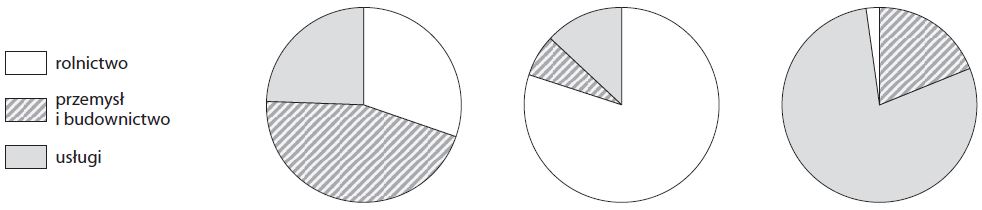 Uzasadnienie:____________________________________________________________________________________________________________________________________________________________________________3. Uzupełnij tabelę dotyczącą warunków rozwoju rolnictwa i jego cech w Danii i na Węgrzech. 
Wpisz znak X we właściwych komórkach.	4. Na podstawie poniższego tekstu wykonaj polecenia.	a) Podaj nazwę kraju, którego dotyczy powyższy opis.______________________________________________________________________________________5. Wymień cztery nieodnawialne źródła energii.	1. _____________________________________	3. ________________________________________2. ____________________________________	4. ________________________________________6. Dopasuj rodzaje elektrowni do podanych opisów, a następnie podaj przykłady państw, w których większość energii wytwarza się takich elektrowniach. 	▪ elektrownia wodna  ▪ elektrownia jądrowa ▪ elektrownia słoneczna ▪ elektrownia cieplna A. Do produkcji energii w tych elektrowniach wykorzystuje się pierwiastki chemiczne, np. uran. Działalność tych zakładów nie jest akceptowana przez część ludności z obawy przez groźnymi awariami.Rodzaj elektrowni: _____________________________	Państwo: _____________________________B. Surowcem wykorzystywanym do produkcji energii w takich elektrowniach jest na przykład węgiel kamienny.Rodzaj elektrowni: _____________________________Państwo: _______________________________C. Takie elektrownie buduje się w górach, gdzie wykorzystuje się spadek terenu. Budowa elektrowni tego rodzaju na nizinach wiąże się z zalaniem dużego obszaru..Rodzaj elektrowni: _____________________________Państwo: _______________________________7. Rozpoznaj, na którym z poniższych diagramów przedstawiono strukturę produkcji energii na Islandii, 
a na którym – w Danii. Podpisz diagramy nazwami tych państw.	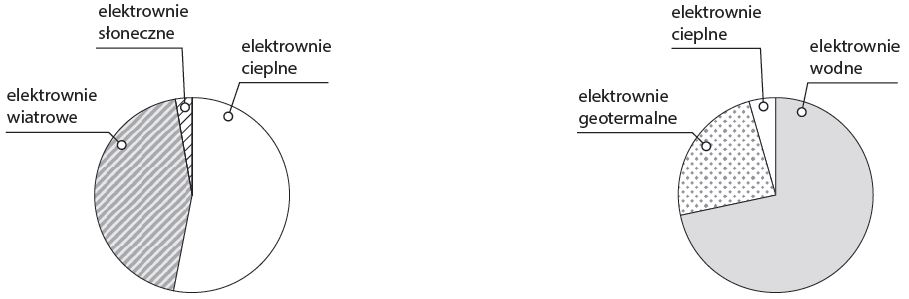 Państwo: ___________________________                    Państwo: ___________________________8. Uzupełnij tabelę. Wpisz we właściwych kolumnach po dwa przykłady przyrodniczych i kulturowych walorów turystycznych oraz elementów infrastruktury turystycznej Europy Południowej.	9. Na podstawie mapy politycznej Europy podaj nazwy państw, których dotyczą poniższe opisy. Następnie wpisz nazwy państw we właściwych miejscach na mapie.	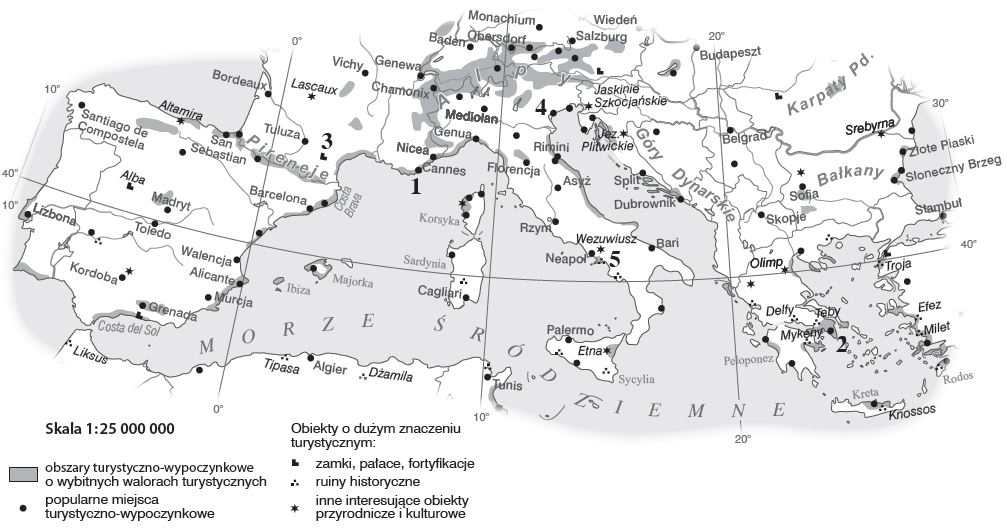 Warunki rozwoju rolnictwa i jego cechyDaniaWęgryKlimat umiarkowany ciepły kontynentalny.Niezbyt urodzajne gleby brunatne i bielicowe.Łagodne zimy i niezbyt suche lata.Przewaga małych i średnich gospodarstw.Przewaga zbóż (pszenicy, jęczmienia, żyta).Niewielkie znaczenie hodowli zwierząt.Walory przyrodniczeWalory kulturoweInfrastruktura turystyczna1.1.1.2.2.2.AtrakcjaAkropolw AtenachWenecjaLazuroweWybrzeżeCarcassonneWezuwiuszi PompejeNumer na mapie